ESCUELA SUPERIOR POLITÉCNICA DEL LITORALLICENCIATURA EN TURISMOPATRIMONIO CULTURAL HISTÓRICOEXAMEN DE MEJORAMIENTOFecha: 16/02/2012 - Paralelos: 002 y 003Nombre: ………………………………..……………………..COMPLETE CORRECTAMENTE LOS SIGUIENTES ENUNCIADOS: (1,5 PUNTOS C/U)Julio Estrada, dice que “Ciudad Nueva debía constar de 24 manzanas alrededor de la plaza mayor; tendría 5 manzanas de frente (desde Luque hasta Colón), y otras 5 de fondo” (____________). En el Barrio Las Peñas vivieron personajes ilustres de la política y la cultura, como el músico ____________, los presidentes José Luis Tamayo, Alfredo Baquerizo Moreno, Eloy Alfaro. En Guayaquil el patrimonio reconocido en el año 2003, comprende el ____________. El 5 de octubre de 1896 a las 23:00 horas, se inicia el más gigantesco flagelo del que se tenga memoria en esta ciudad, conocido con el nombre del ____________.El Barrio del Salado está limitado al Norte por la avenida 9 de Octubre, al Sur Colón, al Este José Mascote y al Oeste ____________. La iglesia que fue construida en 1548 y que se mantiene en el mismo sector es ____________. La iglesia fue denominada La Victoria debido al triunfo en la ____________. El monumento que se encuentra en la Plaza de la Merced recuerda al patricio ____________.El principal material utilizado en el Hemiciclo de la Rotonda es el  ____________.El jefe del Cuerpo de Bomberos de la época, coronel ____________, fundó el 1er. barrio suburbano de Guayaquil, que dejó de ser San José y pasó a llevar su nombre en agradecimiento, según Julio Estrada.En el ____________ es donde nacieron los equipos Barcelona y Emelec. Barcelona fue fundado en 1925 (Alfaro y F. de Marcos), y 4 años después Capwell fundó Emelec, con el nombre de la Empresa Eléctrica.  El ____________, en reconocimiento al pueblo guayaquileño y a sus patrimonios natural y cultural, desde el año 2008, lleva a cabo acciones de recuperación de edificios emblemáticos. Guayaquil creció dentro de límites muy estrechos. Al Norte el cerro, al Sur el estero de Villamar, al Este el Guayas, y al Oeste los salitrales pantanosos que comenzaban en la actual avenida ____________.A partir de 1821 ____________ quien fuera electo presidente de la Junta de Gobierno guayaquileña inicia contactos con San Martín y Bolívar con el fin de emancipar al resto de la Audiencia de Quito.El Proyecto Ciudades Patrimoniales del Ecuador ha realizado la investigación del patrimonio edificado del siglo XX del área central de Guayaquil y de los barrios ____________.En Guayaquil el patrimonio reconocido en el año 1982, comprende el Barrio ____________.En el Barrio Las Peñas vivieron personajes ilustres de la política y la cultura, como el escritor ____________, el pintor Manuel Rendón Seminario, la educadora Rita Lecumberri, y el “Che” Guevara.El  ____________ es uno de los primeros conjuntos urbanos modernos de Guayaquil planeado para la clase media. En un inicio se denominó como el “Barrio de los empleados”.La ____________ está trazada siguiendo los lineamientos de la arquitectura clásica griega.En la Plaza de la Administración está un monumento que fue obra del escultor italiano Augusto Faggioni Vannuncci y que rememora a ____________. El bajorrelieve que muestra el episodio de la fiebre amarilla de 1842 se encuentra en el pedestal de ____________.La importancia del patrimonio cultural inmaterial no estriba en la manifestación cultural en sí, sino en el acervo de conocimientos y técnicas que se ____________.El 5 de Junio de 1895 Guayaquil sería nuevamente el escenario de un cambio Histórico para la patria cuando, luego de haber proclamado a  ____________ como líder de una nueva revolución.Los patrimonios mundiales culturales de nuestro país corresponden a ____________.El Ferrocarril del Sur posteriormente se convertiría en la compañía ____________.El estilo del Palacio de la Gobernación, de acuerdo a sus características, es  ____________.El arquitecto que elaboró los planos del Palacio Municipal  fue ____________. En la iglesia San Alejo se puede encontrar ____________ de un antiguo vapor guayaquileño. Los altares de mármol originales del Maestro ____________ son parte de las colecciones de la iglesia San José.La iglesia que se ubica en las calles Luis Urdaneta y Pedro Moncayo pertenece a la orden de los ____________.Junto a la Catedral se encuentran la Iglesia del Sagrario y la ____________.Entre las iglesias de estilo neogótico que tiene la ciudad, la que se encuentra en la parroquia Pedro Carbo se llama ____________.La iglesia actual que comenzó a construirse en hormigón armado en 1932 es ____________. La anterior ubicación del monumento a José Joaquín de Olmedo fue en las calles  ____________.IDENTIFICAR EN LA FOTOGRAFÍA DE UNA EDIFICACIÓN DE GUAYAQUIL: (2 PUNTOS C/U)En la fotografía colocar el nombre de las partes que componen la edificación (5). 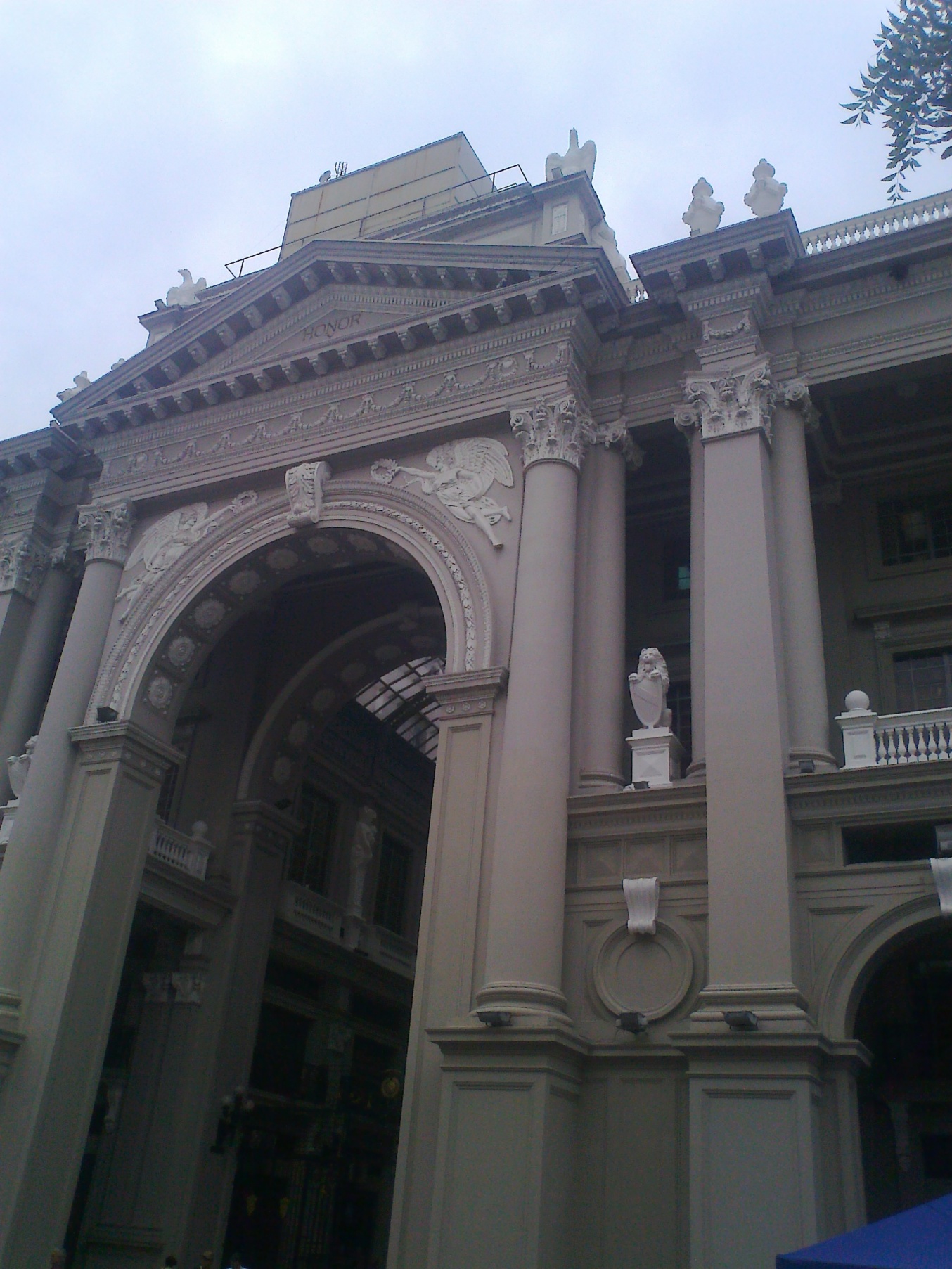 IDENTIFICAR EN EL PLANO O CROQUIS DE GUAYAQUIL: (2 PUNTOS C/U)En el plano de Guayaquil colocar los nombres de los esteros indicados (2, 4, 5, 6 y 7).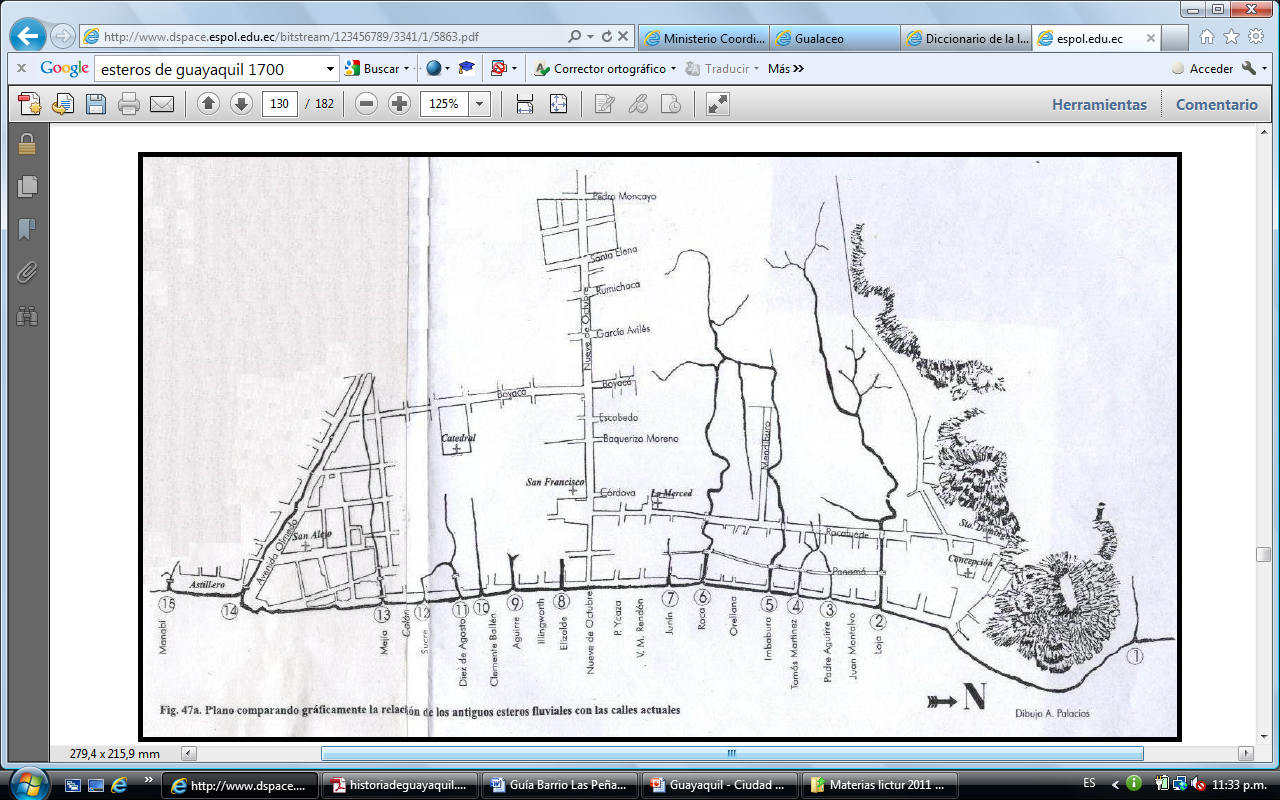 En el croquis de las calles de Guayaquil colocar el nombre antiguo de las mismas (10). 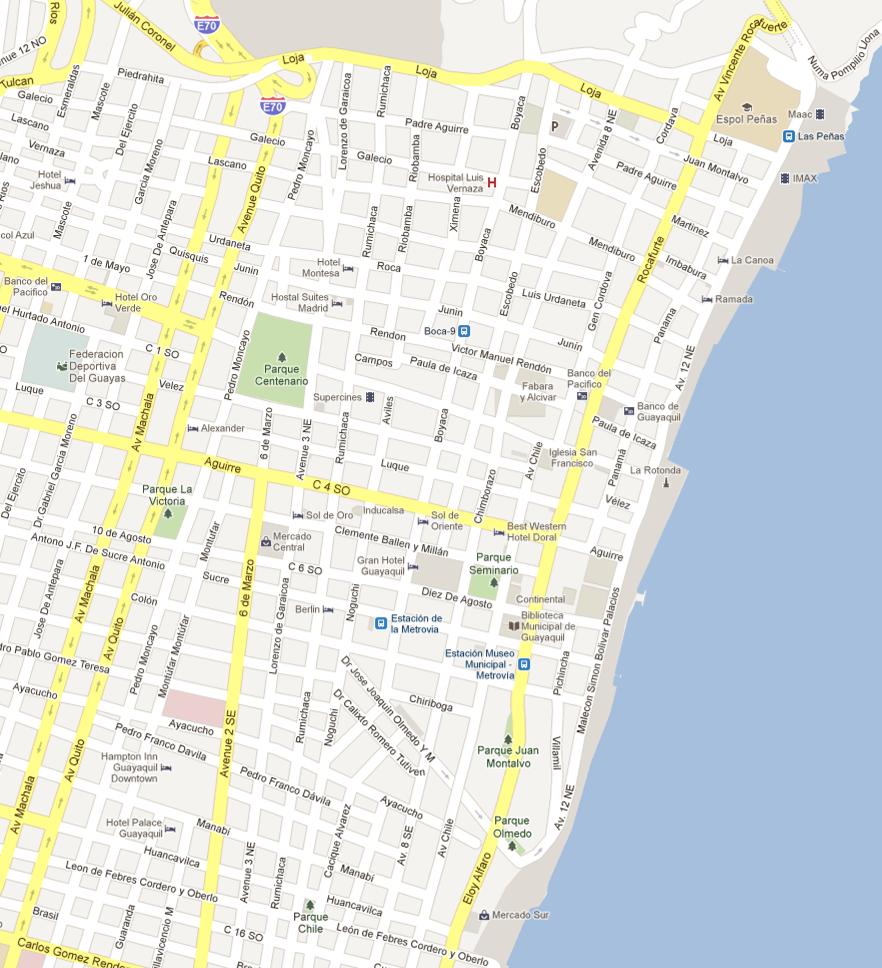 RESPONDA VERDADERO O FALSO A LAS SIGUIENTES PREMISAS: (1 PUNTO C/U)Entre las edificaciones registradas se encuentran el Colegio y capilla La Salle.Entre las edificaciones registradas se encuentran el Colegio y biblioteca Vicente Rocafuerte.El patrimonio inmaterial de Guayaquil incluye, entre otros, a la obra literaria de José de la Cuadra.Las lenguas, formas de expresión, tradición oral son parte del patrimonio cultural tangible.Las creaciones artísticas, científicas y tecnológicas son parte del patrimonio cultural intangible.Desde la Constitución del 2008 cambia la definición y enfoque sobre el patrimonio cultural del país.La parroquia de la Concepción se encontraba en la actual plaza Colón.La UNESCO adoptó la Convención sobre la protección del patrimonio mundial cultural y natural en 1978.Ecuador ostenta cuatro importantes reconocimientos concedidos por la UNESCO.